Об очередных выборах в городском поселении город Бобров	Выборы депутатов городского поселения город Бобров Бобровского муниципального района Воронежской области пятого (текущего) созыва состоялись 13 сентября 2015 года.	В соответствии с частью 1 статьи 26 Устава поселения срок полномочий Совета народных депутатов Городского поселения город Бобров - 5 лет.	В соответствии с частью 1 статьи 8 Закона Воронежской области от 27 июня 2007 года № 87-ОЗ "Избирательный кодекс Воронежской области" очередные выборы депутатов Совета народных депутатов городского поселения город Бобров Бобровского муниципального района Воронежской области шестого созыва состоятся во второе воскресенье сентября, единый день голосования, 2020 года.	В соответствии с частью 1 статьи 26 Устава поселения Совет народных депутатов городского поселения город Бобров состоит из 17 депутатов, избираемых в соответствии со статьей 26 настоящего Устава на основе всеобщего равного и прямого избирательного права при тайном голосовании.	Выборы депутатов Совета народных депутатов городского поселения город Бобров Бобровского муниципального района Воронежской области в соответствии с частью 1 статьи 14 Устава поселения проводятся на основе мажоритарной системы относительного большинства по многомандатным избирательным округам.	В соответствии со статьей 21 Закона Воронежской области "Избирательный кодекс Воронежской области" схема многомандатных избирательных округов для проведения выборов депутатов Совета народных депутатов городского поселения город Бобров Бобровского муниципального района Воронежской области утверждена решением Совета народных депутатов городского поселения город Бобров Бобровского муниципального района Воронежской области 20.04.2015 № 32 сроком на десять лет (в редакции решения № 56 от 10.07.2015 ) и представляет:Пятимандатный избирательный округ №1 (число избирателей 5029, число мандатов - 5) Дома улиц г. Боброва:Алексея Боева; Винивитина с д. 151 по д. 171, с д. 132а до д. 150; Вишневая; Гагарина с д .1 по д. 225, с д. 2 по д. 312, с д. 333 по д. 531, с д. 440 до д. 456; Газовая, Гоголя; им. Карбышева с д. 127 по д. 153, с д. 140 по д. 162; Карла Маркса с д. 1 по д. 33, с д. 2 по д. 22; Кленовая; Колхозная; им. Котовского; Луговая; Магистральная; 9 Мая; Медовая; Мира; Молодежная; Молодогвардейцев с д. 127 до конца, с. 88а до конца; Нагорная; Некрасова; 50 лет Октября; 60 лет Октября с д. 1 по д. 27, с д. 2 по д. 20; Полевая; Радужная; Ранняя Весна; Родниковая; Рубахина; Свеклопункт; Северная; Снежная; Солнечная; Степная; Строителей; Владимира Чижова; Широкая; Школьная с д. 99 до конца, с д. 104 до конца, Элеваторная; Ягодная; 22 Января с д. 1 по д. 55; с д. 2 по д. 106.Дома переулков: им. Котовского; Мира 1-й, 2-й, 3-й; Молодежный; Полевой 1-й ,2-й, 3-й; Снежный 1-й, 2-й, 3-й; Солнечный; Холмистый; Энергетиков.Четырехмандатный избирательный округ №2(число избирателей 4068, число мандатов - 4) Дома улиц г. Боброва:Авдеева с д. 13 по д. 17, с д. 56 по д. 74; Алексеевского; Виктора Турбина с д. 75 до конца, с д. 108 до конца; Вокзальная; Железнодорожная; Заводская; им. Зои Космодемьянской с д. 1а по д. 19, с д. 2 по д. 88; 3 Интернационала; им. Калинина с д. 1 по д. 85а, с д. 2 по д. 114; Карла Маркса с д. 71 по д. 81, с д. 72 по д. 112/2; им. Кирова с д. 45 до конца, с д. 18 до конца; Комсомольская с д. 1 по д. 17, с д. 2 по д. 6; Красная Печать с д. 1 по д. 21, с д. 2 по д. 16; Краснофлотская с д. 1 по д. 19, с д. 2 по д. 10, с д. 45 до конца, с д. 28 до конца; Никитина; 25 лет Октября; Олега Кошевого; Парижской Коммуны с д. 1 по д. 37, с д. 2 по д. 38; Пролетарская с д. 1 по д. 103, с д. 2 по д. 124; Пугачевская; Рабочая; Ранняя Заря; Свободы с д. 1 по д. 35, с д. 2 по д. 32; Спартака с д. 1 по д. 15, с д. 2 по д. 26; им. Фрунзе; 22 Января  с д. 85 по д. 89, с д. 138 по д. 142.Дома: МПС, МПС Энергетиков.Пятимандатный избирательный округ №3(число избирателей 5136, число мандатов - 5)Дома улиц г. Боброва:Авдеева с д. 1  по д. 11, с д. 25 по д. 25/1, с д. 2 по д. 54, с д. 76 по д. 104; Виктора Турбина с д. 1 по д. 73, с д. 2 по д. 106; им. Зои Космодемьянской с д. 21 по д. 67а, с д. 90 по д. 182; им. Калинина с д. 87 по д. 159, с д. 116 по д. 204; им. Карбышева с д. 1 по д. 65, с д. 2 по д. 76; Карла Маркса с д. 35 по д. 69, с д. 24 по д. 70, с д. 83 до конца, с д. 114 до конца; им. Кирова с д. 1 по д. 43, с д. 2 по д. 16; Комсомольская с д. 19 по д. 95, с д. 8 по д. 84; Красная Печать с д. 23 до конца, с д. 18 до конца; Красноармейская; Красный Лог; Краснофлотская с д. 21 по д. 43, с д. 12 по д. 26; 8 Марта; Оборонительная с д. 1 до конца, с д. 2 до конца; Октябрьская; Парижской Коммуны с д. 39 до конца, с д. 40 до конца; Первомайская; Пионерская; Подгорная; Пролетарская с д. 105 по д. 123, с д. 126 по д. 140а; Речная; Свободы с д. 37 до конца, с д. 34 до конца; Спартака с д. 17 по д. 101, с д. 28 по д. 140; Труда; им.Усенко; им. Чапаева;  им. Чкалова с д. 1 по д. 45, с д. 2 по д. 58; Школьная с д. 1 по д. 97а, с  д. 2 по д. 102; 22 Января с д. 57 по д. 83, с д. 108 по д. 136, с д.  91 до конца, с д. 144 до конца; тер. Микрорайон с д. 1 по д. 7, д. 10; д. 12, д. 20, д. 21.Поселки: Дугинка, Зеленый луг, Лушниковка.Трехмандатный избирательный округ №4(число избирателей 3051, число мандатов - 3) Дома улиц г. Боброва:Винивитина с д. 1 по д. 149, с д. 2 по д. 130; Гагарина с д. 227 по д. 331, с д. 314 по д. 438; Горная; Зеленая; им. Зои Космодемьянской с д. 69 до конца, с д. 184 до конца; им. Ивана Квасова; им. Калинина с д. 161 до конца, с д. 206 до конца; им. Карбышева с д. 67 по д. 125, с д. 78 по д. 138; Комсомольская с д. 97 до конца, с д. 86 до конца; Красная; Матросовская; Молодогвардейцев с д. 1 по д. 125, с д. 2 по д. 86; 60 лет Октября с д. 27/1 до конца, с д. 22 до конца; Пролетарская с д. 125 до конца, с д. 142 до конца; Пушкин; Революционная; Советская; Спартака с д. 103 до конца, с д. 142 до конца; им. Чкалова с д. 47 до конца, с д. 60 до конца; Юбилейная.Дома переулков: им. Ивана Квасова; Матросовский; Пушкинский 1-й, 2-й, 3-й, 4-й.Графическое изображение схемы избирательных округов по выборам депутатов Совета народных депутатов городского поселения город Бобров Бобровского муниципального района Воронежской области прилагается.В соответствии с частью 5 статьи 13 Закона Воронежской области "Избирательный кодекс Воронежской области" "...Решение о назначении выборов в орган местного самоуправления должно быть приято не ранее чем за девяносто дней и не позднее чем за восемьдесят дней до дня голосования. Решение о назначении выборов подлежит официальному опубликованию в средствах массовой информации не позднее чем через пять дней со дня его принятия...".Избирательная комиссия городского поселения город БобровБобровского муниципального района Воронежской области 									31 июля 2019 годаГрафическое изображение схемы избирательных округовпо выборам депутатов Совета народных депутатов городского поселения город БобровБобровского муниципального района Воронежской области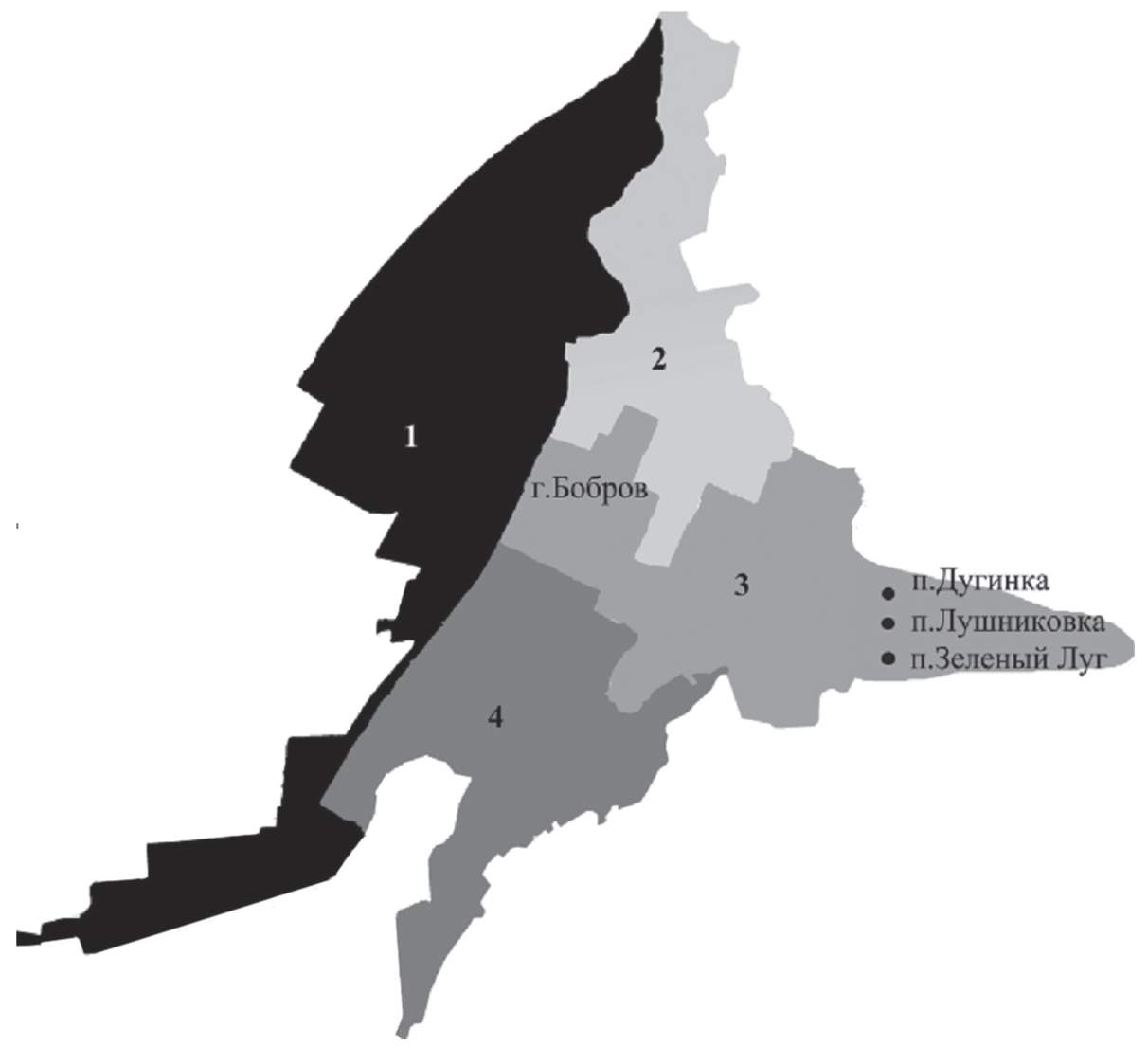 Приложение к решению Совета народных депутатов городского поселения город Бобров Бобровского муниципального района Воронежской области от 20 апреля.2015 года № 32